Teacher feedback:  	
	
	TaskTo present a research report on an invasive species in an ecosystem. You are to develop a research question and then select and present secondary data that answers this question. You are to analyse the data and justify how it answers the research question.In order to complete this task, you will:Step 1. Read through the relevant article. There are 3 to pick from.Step 2. Demonstrate your understanding of your case study by creating a 100-word summary.Step 3. Select and analyse data from the case study that helps to answer your research question.Step 4.Develop a research question that relates to the case study and can be answered by available secondary data (from the case study).Step 5.Seek teacher feedback.Step 6.Write out your conclusionsStep 7.Plan your introduction using the tableStep 8.Write your research report (see table over page for required sections).ASSESSMENT SCAFFOLD⃝ STEP ONE 
Select your case study from the list (Or you may research and find your own. Teacher approval must be given before progressing):What happens to Sea Lampreys if Catfish move inhttps://www.sciencejournalforkids.org/wp-content/uploads/2020/06/lamprey_article.pdf Allis Shad’s bad neighbour – The European Catfishhttps://www.sciencejournalforkids.org/wp-content/uploads/2021/01/Allis_shad_article.pdf Citric Acid to Kill Crown-of-Thorns-Starfish (COTS)https://www.mdpi.com/1424-2818/8/4/28/htm (Full article, see teacher for short version)Write your topic in the box.⃝ STEP TWO
Summarise the case study you have selected in 100 words. Include the invasive species, the ecosystem, the problem being investigated and the results of the study.⃝ STEP THREEIdentify the data (graphs, tables or diagrams) you will use to answer your research question. 1 or 2 sets of data is all you need. Summarise how this data helps to answer your research question⃝ STEP FOUR
Develop a focus through a research question. In your research report, you will answer this Research Question. A research question is something that starts with an interrogative such as: How, Why, To what extent etc. A research question is never closed and this means it cannot be answered by either ‘yes’ or ‘no’. A research question is therefore open and needs to be explained in order to be answered.It needs to be specific so that you can easily find information and it is not too large to answer efficiently. Create your Research Question in the space provided.⃝ STEP FIVE
Have you checked that your teacher approves this research question? Have them provide feedback on your topic to help you and then sign off/date their approval.⃝ STEP SIX
Draw a conclusion that answers your research question. This is known as a concluding statement in Science. It is used as your overarching argument/summary of your findings. Draw (write) your conclusion in the space below.⃝ STEP SEVEN
Plan your introduction by completing the table. ⃝ STEP EIGHTWrite your report.Instrument Number Instrument Number Instrument Number Term  Term  Student NameHandout Date (Week Beginning)Handout Date (Week Beginning)Teacher NameInterim Check DateInterim Check DateUnit Number/NameUnit 2 - Ecology and Earth ScienceRough Draft   DateRough Draft   DateUnit Number/NameUnit 2 - Ecology and Earth ScienceDue DateDue DateAssessment TechniqueTime/LengthAssessment ConditionsSeen/UnseenSeen/UnseenMaterials handed out prior to assessment?No Yes ConditionsSeen/UnseenMaterials handed out prior to assessment?No Yes Science UnderstandingScience InquiryDifferentiation:  If assessment conditions have been adjusted details are provided belowAcknowledgement of assessment responsibilityI understand the consequences of plagiarism/cheating and confirm this is my own work.I understand the consequences of plagiarism/cheating and confirm this is my own work.Student Signature:  	Date:  ………………………………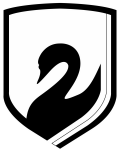 Maroochydore State High SchoolStandards Matrix for Year  	 ABCDEAScience UnderstandingDescribe and Explain a biological system and the abiotic and biotic interdependencies within this ecosystemDescribe a biological system and the abiotic and biotic interdependencies within this ecosystemIdentify a biological system and the abiotic and biotic interdependencies within this ecosystemName a biological system and the abiotic and biotic features within this ecosystemName a biological system Or State abiotic and biotic features of an ecosystemScience InquiryDesign and justify a research question that can be investigatedDesign a research question that can be investigatedUse a research question that can be investigatedState a research question that can be investigatedState a questionScience InquiryAnalyse patterns, trends and relationships in secondary dataDescribe patterns, trends and relationships in secondary dataIdentify patterns, trends and relationships in secondary dataState patterns, trends and relationships in secondary dataState facts about secondary dataScience InquiryAdequately communicate scientific ideas and construct and justify evidence based conclusionsSufficiently communicate scientific ideas and construct and explain evidence based conclusionsCommunicate scientific ideas and construct evidence based conclusionsCommunicate ideas and state conclusionsCommunicate ideasSectionDetailsTitleThis should be a short sentence that contains all the relevant information about your investigationIntroductionExplain and describe ecosystems in generalDescribe the specific ecosystem you are focusing onDescribe the invasive species you are researchingExplain the problem being investigatedResearch questionThis is a question that you are answering with your data. Data analysisSummarise the report that the data came fromPresent each data setIdentify trends, patterns and relationships within the dataInterpretationAnalyse the data to explain how the invasive species is affecting the ecosystemDescribe 2 impacts (relationships) the species is having on the ecosystemConclusionPresent the answer to your research questionExplain and justify how the data you have presented answers the questionSuggest improvements and extensions for further research